Учредителем Школы является Управление образования г. Владикавказ.Директор и заместители директораУправляющий совет школы:Управляющий Совет Школы является коллегиальным органом управления Школы, реализующим принцип демократического, государственно-общественного характера управления образованием и действует на основании положения «Об Управляющем совете», утвержденным Учредителем Школы. Совет создается с использованием выборов. Участие в выборах является свободным и добровольным.Управляющий Совет:- участвует в разработке и согласовании Устава школы, иных локальных актов, в том числе и устанавливающих виды, размеры, условия и порядок выплат стимулирующего характера работникам Школы;- участвует в оценке качества и результативности труда работников Школы, распределении выплат стимулирующего характера работникам и согласовывает их распределение в порядке, устанавливаемом локальными актами;- обеспечивает участие представителей общественности в:процедурах итоговой аттестации обучающихся, в том числе в форме и по технологии единого государственного экзамена;процедурах лицензирования образовательных учреждений;процедурах аттестации администраций образовательных учреждений;деятельности аттестационных, аккредитационных, конфликтных и иных комиссий.Педагогический совет Школы:Педагогический совет является постоянно действующим органом управления Школы. Его деятельность направлена на рассмотрение основных вопросов образования и воспитания обучающихся. В состав Педагогического совета входят: директор, его заместители, учителя, все педагогические работники Школы и библиотекарь.Педагогический совет действует на основании «Положения о Педагогическом совете».Главными задачами Педагогического совета являются:- ориентация деятельности педагогического коллектива Школы на совершенствование образовательного процесса;- разработка содержания работы по общей методической теме Школы;- внедрение в практику деятельности педагогических работников достижений педагогической науки и передового педагогического опыта;- решение вопросов о переводе и выпуске обучающихся, освоивших государственный стандарт образования, соответствующий лицензии Школы.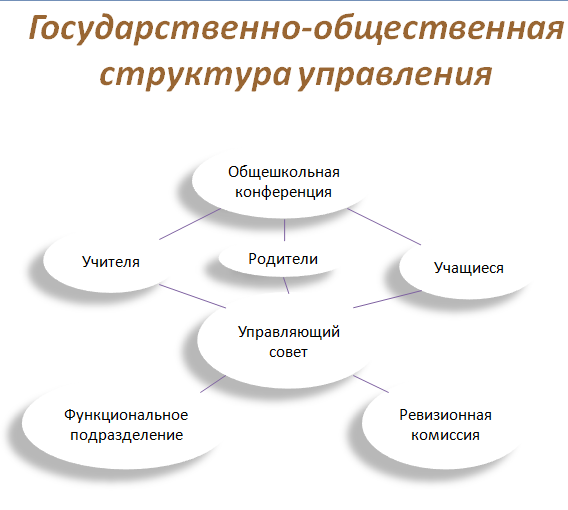 1.  Управление Школой.Управление Школой осуществляется в соответствии с законодательством Российской Федерации, на основе сочетания принципов единоначалия и коллегиальности. Единоличным исполнительным органом Школы является Директор, который осуществляет текущее руководство деятельностью Школы.2. Учредитель:- закрепляет Школу за конкретными территориями муниципального образования;- обеспечивает учет детей, подлежащих обучению по образовательным программам начального общего, основного общего и среднего общего образования;- обеспечивает содержание зданий и сооружений Школы, обустройство прилегающих к ней территорий;- осуществляет контроль за финансовой и хозяйственной деятельностью Школы;- утверждает Устав Школы, изменения и дополнения к нему;- назначает  и увольняет руководителя Школы;- принимает решение о переименовании, ликвидации, реорганизации в установленном порядке.В случае, если полномочия по государственному контролю (надзору) не переданы органам местного самоуправления, то государственный надзор и контроль осуществляет Департамент образования Владимирской области.3.  К компетенции Школы относятся:- разработка и принятие правил внутреннего распорядка обучающихся, правил внутреннего трудового распорядка и иных локальных нормативных актов;- материально-техническое обеспечение  образовательной деятельности, оборудование помещений в соответствии с федеральными государственными образовательными стандартами, федеральными государственными требованиями, образовательными стандартами;- предоставление Учредителю и общественности ежегодного отчета о поступлении и расходовании финансовых  и материальных средств, а также отчетов о результатах самообследования;- установление штатного расписания, если иное не установлено нормативными правовыми актами Российской Федерации;- прием на работу работников, заключение с ними и расторжение трудовых договоров, если иное не установлено трудовым законодательством Российской Федерации, распределение должностных обязанностей, создание условий и организация дополнительного профессионального образования работников;- разработка и утверждение образовательных программ;- разработка и утверждение по согласованию с Учредителем программы развития Школы, если иное не установлено настоящим Федеральным законом;- прием обучающихся в Школу;- определение списка учебников в соответствии с утвержденным федеральным перечнем учебников, рекомендованных к использованию при реализации имеющих государственную аккредитацию образовательных программ начального общего, основного общего, среднего общего образования организациями, осуществляющими образовательную деятельность, а также учебных пособий, допущенных к использованию при реализации указанных образовательных программ;- осуществление текущего контроля успеваемости и промежуточной аттестации обучающихся, установление их форм, периодичность и порядка проведения;- индивидуальный учет результатов освоения обучающимися образовательных программ, а также хранения в архивах информации об этих результатах на бумажных и (или) электронных носителях;- использование и совершенствование методов обучения и воспитания, образовательных технологий, электронного обучения;- проведение самообследования, обеспечение функционирования внутренней системы оценки качества образования;- создание необходимых условий для охраны и укрепления здоровья, организация питания обучающихся и работников;- создание условий для занятий обучающимися физической культуры и спортом;- установление требований к одежде обучающихся;- содействие деятельности общественных объединений обучающихся, родителей (законных представителей) несовершеннолетних обучающихся, осуществляемой в Школе и не запрещенной законодательством Российской Федерации;- организация научно-методической работы, в том числе организация и проведение научных и методических конференций, семинаров;- обеспечение создания и ведения официального сайта Школы в информационно-телекоммуникационной сети «Интернет»;- Школа обеспечивает открытость и доступность информации о системе образования, которая включает в себя данные официального статистического учета, касающиеся системы образования, данные мониторинга системы образования и иные данные, получаемые при осуществлении своих функций;- иные вопросы в соответствии с законодательством Российской Федерации.Школа обязана осуществлять свою деятельность в соответствии с законодательством об образовании, в том числе:- обеспечивать реализацию в полном объеме образовательных программ, соответствие качества подготовки обучающихся установленным требованиям, соответствие применяемых форм, средств, методов обучения и воспитания возрастным, психофизическим особенностям, склонностям, способностям, интересам и потребностям обучающихся;- создавать безопасные условия обучения, воспитания обучающихся, присмотра и ухода за обучающимися, их содержания в соответствии с установленными нормами, обеспечивающими жизнь и здоровье обучающихся,  работников Школы ;- соблюдать права и свободы обучающихся, родителей (законных представителей) несовершеннолетних обучающихся, работников образовательной организации;- осуществлять организацию отдыха и оздоровления обучающихся в каникулярное время.Школа несет ответственность в установленном законодательством Российской Федерации порядке за невыполнение или ненадлежащее выполнение функций, отнесенных к ее  компетенции, за реализацию не в полном объеме образовательных программ в соответствии с учебным планом, качество образования своих выпускников, а также за жизнь и здоровье обучающихся и работников. За нарушение или незаконное ограничение права на образование и предусмотренных законодательством об образовании прав и свобод обучающихся, родителей (законных представителей) несовершеннолетних обучающихся, нарушение требований к организации и осуществлению образовательной деятельности Школа и ее должностные лица несут административную ответственность в соответствии с Кодексом Российской Федерации об административных правонарушениях.4. Школа формирует открытый и общедоступный информационный ресурс, содержащий информацию о ее деятельности, и обеспечивает доступ к таким ресурсам посредством размещения их на официальном сайте Школы в сети «Интернет».